			2016-2017 KASIM AYI

KASIM AYI 1. HAFTA

1. ÜNİTE  KIZILAY HAFTASI 

KIZILAY ŞARKISI

Depremlerde yangınlarda
Hem savaşta hem barışta
Sen koşarsın yardıma
Güç verirsin yurduma
Sonsuza dek güçlenerek
Her acıyı sar kızılay

KIZILAY ŞİİRİ

Beyaz zemin üstünde
Kırmızıdan bir hilâl,
Kucak açmış geliyor
Düşkünlere Kızılay.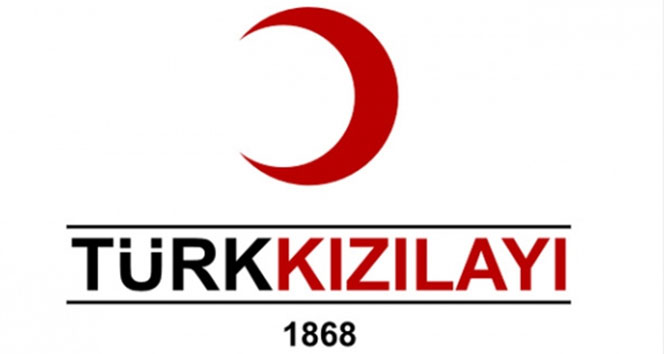 Yangın, deprem, sel, savaş,
Felakette koşar o,
Kurumayan tek pınar
Şevkat olup coşar oKASIM AYI 2. HAFTA
2. ÜNİTE : ATATÜRK HAFTASI


ATATÜRK ÖLMEDİ ŞARKISI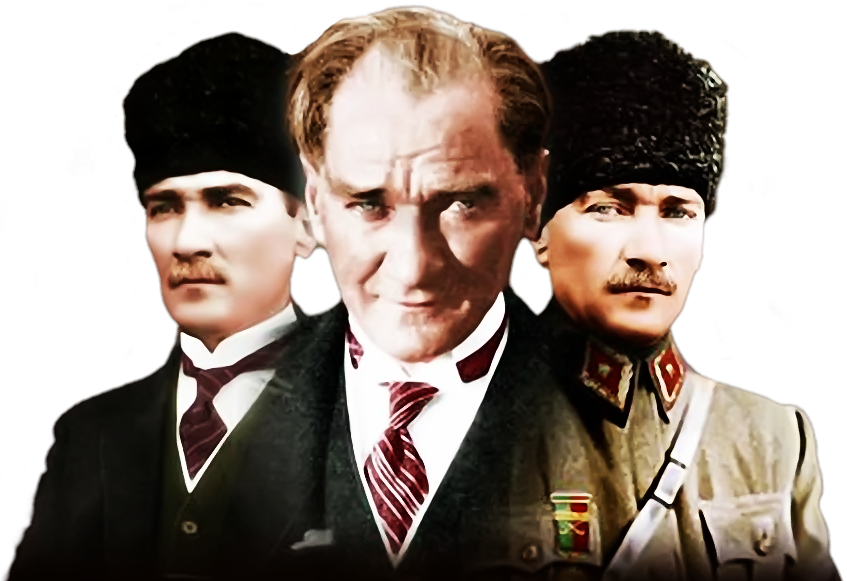 Yüreğimde yaşıyorUygarlık savaşındaBayrağı o taşıyorHer gücü o aşıyor
Türklüğe güç veren devrimler seninYurduma çizdiğin aydın yol seninGençlik senin, sen gençliğinsinÖlmedin ölemezsin

KAHRAMAN ŞİİRİ

Atam sen ölmedin
Türk’ün kalbindedir sevgin
Aydınlık yollar açtın
Tarihi yeniden yazdın
Ülkemizi düşmandan kurtardın
Rehberi oldun Türk Ulusunun
Kahraman Lider Yüce İnsan.


ATAM ŞARKISI

Atam Atam Mustafa Kemal paşam
Atam Atam Mustafa Kemal paşam
Biz senin izindeyiz 
Sözümüzden dönmeyiz
Her birimiz cumhuriyet bekçileriyizKASIM AYI 3. HAFTA

3. ÜNİTE: ÇOCUK HAKLARI
HAKLARIMIZ AYNI ŞARKISI

Benim gözüm küçük, 
Senin gözün büyük, 
Gördüğümüz uçurtma aynı, 
Benim derim beyaz, 
Senin derin siyah, 
Kumdaki izimiz aynı, 
Biraz aynı, biraz farklı, 
Dünyanın her yerinde haklarımız aynı 
Senin boyun uzun, 
Benim boyum kısa, 
Yaptığımız kartopu aynı, 
Senin evin köyde, 
Benim evim kentte, 
Gördüğümüz bulutlar aynı, 
Biraz aynı, biraz farklı, 
Dünyanın her yerinde haklarımız aynı.

DÜNYAYI BİZE VERSELER ŞİİRİ

Neler yaparız, nelerYeni baştan yaratırız,
Sevgiyle donatırız
Dünyayı bize verseler.
Kara, sarı, ak
Kızılderili demeden
Biz çocuğuz, anlaşırız,
Sevgiyi paylaşırız,
Gerçek dostluk yaratırız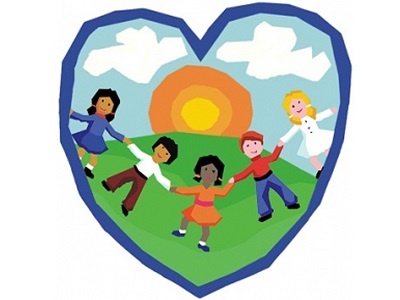 

KASIM AYI 4 HAFTA


4. ÜNİTE: ÖĞRETMENLER HAFTASI

SÖZ VERDİM ÖĞRETMENİME ŞİİRİ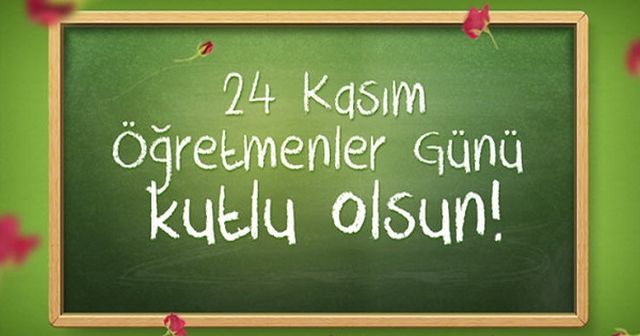 Öğretmenim, babam, ana kucağım
Okulum, ilim, şehrim, bucağım
Sınıfımsa, evim, barkım, ocağım
Söz verdim öğretmenime
BÜYÜK ADAM OLACAĞIM.Yeteri kadar çalışacağım,
Rakibimle yan yana yarışacağım,
Elbette aralarına karışacağım
Söz verdim öğretmenime
BÜYÜK ADAM OLACAĞIM
ANLAT BANA ÖĞRETMENİM ŞARKISI

Anlat bana öğretmenim,
Eskileri yenileri.
Öğret bana, öğret bana
Bir yol göster geleceğe...
Bilgi sende, 
ışık sende,
doğru sende,
inanç sende,
sevgi sende,
görgü sende,
sabır sende,
güzel sende,
öğretmenim...öğretmenim...
Anlat bana öğretmenim,
iyi insan nasıl olur.
Eğit beni, eğit beni
bir aydınlık hayat için...
KASIM AYI 5. HAFTA

5. ÜNİTE : HOŞGÖRÜ ÜNİTESİ


ATA SÖZLERİ

Sana taşla vurana, sen aşla vur (dokun)

Anlamı: Sana sert, kaba, acımasız davranana, sen yumuşak davran; o incitiyorsa, sen incitme; kötülük ediyorsa, sen iyilik et.

İnsan beşer, kuldur şaşar

Anlamı: Kişinin zaman zaman şaşırmasını, yanılmasını hoş görmek gerekir.

Dikensiz gül olmaz

Anlamı: İyi veya güzel olan her şeyin az çok sıkıntı veren bir yanı da bulunur.




HOŞGÖRÜ ŞİİRİ

Karekter ve kişiliğin,
Dostluk ile kardeşliğin,
Adaletin, eşitliğin,
Temelidir hep hoşgörü.İnsan olma onurunun,
Yunus Emre şuurunun,
El emeği, göz nurunun,
Temelidir hep hoşgörü.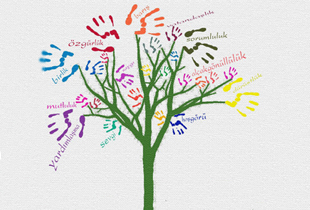 